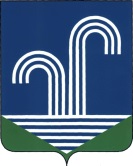 АДМИНИСТРАЦИИ БРАТКОВСКОГО СЕЛЬСКОГО ПОСЕЛЕНИЯ КОРЕНОВСКОГО РАЙОНАПОСТАНОВЛЕНИЕот 25 марта 2022 года                                                                                                     № 23с.БратковскоеОб определении части территории Братковского сельского поселения Кореновского района для реализации  проектов местных инициатив в 2022 году	В соответствии с Федеральным законом от 20 июля 2020 года № 236-ФЗ «О внесении изменений в Федеральный закон «Об общих принципах организации местного самоуправления в Российской Федерации», Федеральным законом  от 20 июля 2020 года № 216-ФЗ « О внесении изменений в Бюджетный кодекс Российской Федерации», постановлением главы администрации (губернатора) Краснодарского края  от 6 февраля  2020 года  №70 «О краевом конкурсе по отбору местных инициатив» (в редакции от 30 марта 2021 года), решением Совета Братковского сельского поселения Кореновского района от 23 декабря 2020 года № 77 «Об утверждении Положения о порядке реализации инициативных проектов в Братковском сельском поселении Кореновского района», а также проведения конкурсного отбора в Братковском сельском поселении Кореновского района, Уставом Братковского сельского поселения Кореновского района п о с т а н о в л я ю:	1. Определить часть территории Братковского сельского поселения Кореновского района для реализации проектов местных инициатив 2022 году:- хутор Журавский Братковского сельского поселения Кореновского района 	2.Общему отделу администрации Братковского сельского поселения Кореновского района (Ножка) обнародовать настоящее постановление в установленных местах и разместить его на официальном сайте органов местного самоуправления Братковского сельского поселения Кореновского района в сети «Интернет».	3.Контроль за выполнением настоящего постановления оставляю за собой.4. Постановление вступает в силу после его подписанияГлава Братковского сельского поселения Кореновского района 								А.В. Демченко